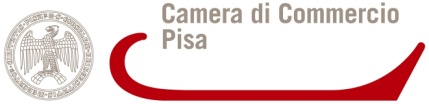 DOMANDA DI PARTECIPAZIONE   
“TERRE DI PISA FOOD & WINE FESTIVAL 2018”   19-21 ottobre 2018da inviare entro il 15 luglio 2018     ESCLUSIVAMENTE VIA PEC ALL’INDIRIZZO cameracommercio@pi.legalmail.camcom.itIl/La sottoscritto/a_____________________________________________________________________________________________________titolare/legale rappresentante dell’Impresa/Consorzio______________________________________________________________________C.F./P.IVA _____________________________con  sede legale in Via/Piazza________________________________________________ Cap. ___________Comune ______________________________________________________________  tel. ___________________________ Fax ______________________________________ e-mail________________________________________________________________Persona che sarà presente in fiera______________________________________________  Cell.______________________________________CHIEDE(barrare)□ di partecipare a “TERRE DI PISA FOOD & WINE FESTIVAL 2018” DICHIARA□ di aver preso visione della Circolare e del Disciplinare di partecipazione per la manifestazione in oggetto□ di avere aderito al progetto Terre di Pisa in data ______/______/20__     
OPPURE□ di aderire al progetto Terre di Pisa contestualmente alla presentazione di questa domanda di partecipazione tramite la trasmissione dei moduli predisposti□ di avere preso visione del Bando di Partecipazione□ di aver preso parte a: 1-   2-   3-   4-   5-   6- edizioni di Pisa Food&Wine Festival (barrare sul numero)□ di vendere, durante la manifestazione, propri prodotti a marchio e/o tradizionali, biologici, come di seguito specificato:- n. _______ prodotti a marchio DOP/IGP/STG/DOC/DOCG- n. _______ prodotti con certificazione biologica- n. _______ prodotti nell’elenco regionale dei prodottiSI IMPEGNAA depositare - entro 8 giorni lavorativi dalla ricezione della comunicazione di ammissione – un deposito cauzionale pari a €uro 500,00 con assegno circolare presso l’Ufficio Provveditorato della CCIAA PisaA prendere parte all’evento secondo le modalità indicate nel Bando e a rispettare le seguenti norme di comportamento:Non attaccare nastro adesivo, chiodi o graffette sulle pareti, sui vetri, sul pavimento, sul piano espositivo, sul piano d’appoggio e sulla struttura espositiva in legno.Non modificare l’uniformità dell’allestimento 8cambiare il rivestimento del tavolo, affiggere materiale pubblicitario, scrivere sopra il cartello indicatore, ecc.).Non accedere all’interno della Leopolda per il carico e scarico durante l’orario di apertura al pubblico.Non parcheggiare i propri mezzi all’interno del piazzale.Non lasciare lo stand incustodito durante gli orari di apertura della manifestazione e prima del completo deflusso del pubblico.Collocare i rifiuti davanti al proprio stand al termine di ogni giornata di apertura, ad esclusione di eventuali rifiuti ingombranti, che dovranno essere rimossi direttamente dall’espositore.Lasciare al termine della manifestazione lo stand nelle medesime condizioni in cui è stato messo a disposizione (non è possibile abbandonare o lasciare in deposito materiali o attrezzature).L’espositore esonera espressamente l’organizzazione da ogni responsabilità per eventuali effetti cagionevoli sulla salute dei partecipanti derivanti dalle attività di preparazione e somministrazione e per eventuali danni o furti ai prodotti, alle attrezzature e al materiale collocato presso il proprio stand.Qualora l’espositore proponga prodotti diversi da quelli indicati nel presente modulo, l’organizzazione si riserva il diritto di non consentire la loro esposizione, trattenendo comunque la quota di partecipazione.L’organizzazione non risponderà di eventuali sanzioni amministrative derivanti dalla violazione delle norme del codice della strada o dei regolamenti comunali vigenti in materia (ogni espositore dovrà informarsi circa le limitazioni alla circolazione del proprio mezzo provvedendo autonomamente alla richiesta delle eventuali autorizzazioni).ALLEGAFotocopia di un documento di identità in corso di validità del Titolare/Legale Rappresentante (qualora il documento non sia firmato digitalmente)Letto, confermato e sottoscrittoLì ________________					                               TIMBRO E FIRMA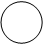 Informativa sulla privacyIo sottoscritto/a ………………………………………………………………… dichiaro di aver preso visione dell’informativa ex art. 13 del Regolamento UE 2016/679, inserita quale appendice alla Circolare per la partecipazione all’iniziativa “Terre di Pisa Food & Wine Festival 2018” pubblicata sul sito istituzionale della Camera di Commercio di Pisa.Firma del legale rappresentante…………………………………………………………..(firma digitale o firma autografa)In caso di firma autografa è necessario allegare copia del documento di identitàSottoscritto con firma digitale ai sensi del D. Lgs. n. 82 del 07/03/2005 e s.m.i. INFORMATIVA ALL’INTERESSATO EX ART. 13 REGOLAMENTO UE 2016/679“Ai sensi dell’art. 13 del Regolamento UE 2016/679, la Camera di Commercio di Pisa informa che:Titolare del trattamento dei dati è la Camera di Commercio di Pisa, con sede in Pisa, Piazza Vittorio Emanuele II, 5 tel. 050 512.111 - e-mail info@pi.camcom.it, PEC cameracommercio@pi.legalmail.camcom.it.Responsabile del trattamento dei dati, ai sensi dell’art. 28 del Regolamento UE 2016/679 è il Segretario Generale della Camera di Commercio di Pisa, Dott.ssa Cristina Martelli, tel. 050 512.234-339-237-294, e-mail segreteria.generale@pi.camcom.it;b.bis) Responsabile della protezione dei dati, ai sensi dell’art. 37 ss. del Regolamento UE 2016/679, è il Dott. Gabriele Pardi, contattabile ai seguenti domicili telematici: e-mail: dpo@pi.camcom.it – PEC cameracommercio@pi.legalmail.camcom.itI dati personali sono raccolti in funzione del procedimento di partecipazione a “Terre di Pisa Food&Wine Festival 2018” approvato con   delibera di Giunta.La base giuridica del trattamento è costituita dalle seguenti disposizioni:Legge 29 dicembre 1993, n. 580 (Riordinamento delle camere di commercio, industria, artigianato e agricoltura), art. 2 comma 2 lett. e), g);Legge 28 giugno 2012, n. 92 (Disposizioni in materia di riforma del mercato del lavoro in una prospettiva di crescita), art. 4 commi 55-58; Decreto Legislativo 16 gennaio 2013, n. 13 (Definizione delle norme generali e dei livelli essenziali delle prestazioni per l'individuazione e validazione degli apprendimenti non formali e informali e degli standard minimi di servizio del sistema nazionale di certificazione delle competenze, a norma dell'articolo 4, commi 58 e 68, della legge 28 giugno 2012, n. 92);Decreto Legge 12 settembre 2013, n. 104 (Misure urgenti in materia di istruzione, università e ricerca);Legge 13 luglio 2015, n. 107 (Riforma del sistema nazionale di istruzione e formazione e delega per il riordino delle disposizioni legislative vigenti), art. 1 comma 41;Decreto Legislativo 14 settembre 2015, n. 150 (Disposizioni per il riordino della normativa in materia di servizi per il lavoro e di politiche attive, ai sensi dell'articolo 1, comma 3, della legge 10 dicembre 2014, n. 183); Decreto Legislativo 10 settembre 2003, n. 276 (Attuazione delle deleghe in materia di occupazione e mercato del lavoro, di cui alla legge 14 febbraio 2003, n. 30), art. 6;Legge 7 agosto 1990, n. 241 (Nuove norme in materia di procedimento amministrativo e di diritto di accesso ai documenti amministrativi), art. 12;Decreto del Presidente della Repubblica 28 dicembre 2000, n. 445 (Testo unico delle disposizioni legislative e regolamentari in materia di documentazione amministrativa), art. 71;Decreto Legislativo 30 giugno 2003, n. 196 (Codice in materia di protezione dei dati personali), art. 68;Decreto del Presidente della Repubblica 2 novembre 2005, n. 254 (Regolamento per la disciplina della gestione patrimoniale e finanziaria delle Camere di commercio);Decreto Legislativo 14 marzo 2013, n. 33 (Riordino della disciplina riguardante il diritto di accesso civico e gli obblighi di pubblicità, trasparenza e diffusione di informazioni da parte delle pubbliche amministrazioni), artt. 26 e 27;Statuto camerale;Nuovo Regolamento per la realizzazione di interventi promozionali diretti e per la concessione di contributi, sovvenzioni, sussidi ed ausili finanziari e per l’attribuzione di vantaggi economici in conformità con l’art. 12 della Legge 241/90”, approvato con deliberazione consiliare n. 4 del 29/04/2010 Qualunque altra normativa statale e regionale in materia.I dati raccolti possono essere comunicati:all’Istituto di Credito cassiere incaricato di effettuare i pagamenti per conto della Camera di Commercio;ad ogni soggetto che abbia titolo e interesse per l’esercizio del diritto di accesso ai sensi degli artt. 22 e ss. della Legge n. 241/1990;ad ogni altro soggetto pubblico o privato nei casi previsti da legge o regolamento.I dati personali sono conservati per un periodo di 5 anni ai sensi del vigente Massimario di selezione e scarto delle Camere di CommercioL'interessato ha diritto di chiedere al titolare del trattamento l'accesso ai dati personali e la rettifica o la cancellazione degli stessi o la limitazione del trattamento che lo riguardano o di opporsi al loro trattamento, oltre al diritto alla portabilità dei dati.L'interessato ha diritto di ottenere la conferma dell'esistenza o meno di dati personali che lo riguardano, anche se non ancora registrati, e la loro comunicazione in forma intelligibile.L’interessato ha diritto di proporre reclamo al Garante per la Protezione dei Dati Personali.Il conferimento dei dati è necessario ai fini della concessione e della di partecipazione a “Terre di Pisa Food&Wine Festival 2018” approvato con   delibera di Giunta. Il rifiuto di fornire i dati richiesti non consentirà la partecipazione al relativo procedimento.